Príloha č. 1 zmluvy o podpore prevádzky, údržbe, rozvoji a rozšírení informačného systému Elektronický systém pre správu registratúry,  č. z.: xxxxxxxZákladná architektúra IS ESSRStručná charakteristika a popis  IS ESSRIS ESSR je centralizovaný informačný systém prevádzkovaný na serverovej infraštruktúre vládneho cloudu. IS ESSR zabezpečuje automatizovanú správu registratúry s vytváraním a evidenciou elektronických registratúrnych záznamov pomocou štandardných kancelárskych aplikácii (napr. MS Office). Systém je centralizovaný nad jednotným dlhodobým úložiskom elektronických registratúrnych záznamov,vytvorený modifikáciou/úpravou autorského diela „Dokumentačný systém – Modul Automatizovaná správa registratúry“, ktoré bolo postúpené na MZVEZ SR  z MF SR na základe sublicenčnej zmluvy v roku 2015, implementovaný na platforme Fabasoft eGov-Suite 2016, ktorá disponuje certifikátom o zhode s požiadavkami výnosu č. 525/2011,systém je využívaný pracovníkmi MZVEZ SR, vrátane ZÚ SR v zahraničí od roku 2017 ako základný komunikačný nástroj pre internú komunikáciu (obeh elektronických  registratúrnych záznamov  v rámci organizačných útvarov a ZÚ SR), ako aj úradnú externú komunikáciu (e-schránky na ÚPVS) na základe užívateľských licencií „Fabasoft eGov-Suite“ v celkovom počte 1320 koncových používateľov. V systéme bolo v roku 2022 spracovaných  spolu 189637 elektronických registratúrnych záznamov,filozofia implementovaného riešenia vychádza z dôslednej aplikácie procesného riadenia a maximálne možnej automatizácie celého procesu spracovania registratúrnych záznamov s cieľom dosiahnuť nasledovné benefity:elektronizácia a zefektívnenie práce s registratúrnymi záznamami (paper-less office),jednotné spracovanie registratúrnych záznamov v rámci organizačných útvarov  MZVEZ SR v zmysle požiadaviek legislatívy,podpora pre procesné spracovanie elektronických  registratúrnych záznamov, rýchly a jednoduchý prístup ku všetkým údajom  v zmysle definovaných prístupových práv, jasné stanovenie zodpovednosti v zmysle pridelených oprávnení, vynútenie disciplíny a jednotného postupu pri spracovaní elektronických registratúrnych záznamov,vyhodnotenie celého procesu spracovania a efektívny controlling všetkých úkonov pri spracovaní elektronických registratúrnych záznamov.IS ESSR  využíva nasledovné základné princípy:Objektový prístupKaždý záznam v systéme je implementovaný ako určitý objekt. Tento objekt typicky obsahuje popisné údaje (metadáta), napr. vec, dátum vzniku a pod. a samotný obsah, napr. zoskenovaný obraz papierového dokumentu, súbor MS Word, MS Excel a pod. Pre používateľa je objekt reprezentovaný príslušným formulárom, ktorý býva obvykle členený na viacero záložiek.Procesný prístupPrácu s jednotlivými elektronickými registratúrnymi záznamami a elektronickými spismi (objektmi) možno chápať v zmysle procesov, teda ako postupnosť činností nad daným elektronickým registratúrnym záznamom. Na týchto činnostiach sa môžu zúčastňovať viacerí používatelia, pričom procesy majú svoju vnútornú logiku a sú špecificky nastavené pre potreby organizácie. Tok elektronických registratúrnych záznamov v procesoch riadi systém, pričom prideľuje používateľom aktuálne pracovné úlohy na riešenie.Systém zabezpečuje flexibilné procesné spracovanie záznamov s väzbou na organizačnú štruktúru, pričom smerovanie procesov je vo vysokej miere riadené používateľom. V procese schvaľovania je zohľadnená  rola vedúceho v rámci organizačných útvarov. Prístupové práva k elektronickým spisom a elektronickým registratúrnym záznamom sú primárne určené viazanosťou k organizačnému útvaru. Neoddeliteľnou súčasťou IS ESSR sú nasledovné moduly:Help-desk
Modul Helpdesk je implementovaný ako samostatný modul a je prepojený s IS ESSR v časti organizačnej štruktúry, používateľov a používateľských rolí. Modul Helpdesk je vybudovaný na základnej technológii Fabasoft eGov-Suite. Používateľ pracuje v rovnakom pracovnom prostredí ako pri práci so všeobecnou, resp. špecializovanou registratúrou. Modul slúži na zabezpečenie životného cyklu požiadaviek interných používateľov MZVEZ SR.Fulltextový vyhľadávač entSearch:Fulltextový vyhľadávací nástroj s plnohodnotnou podporou slovenského jazyka integrovaný na existujúce dátové zdroje MZVEZ SR. Systém umožňuje lematizáciu, vyhľadávanie kľúčových slov cez rozpoznávanie v odvodených tvarov slova, vyhľadávanie bez diakritiky a veľkosti písma.Podania
Modul Podania (sťažnosti, petície a informácie) je integrovaný s existujúcim systémom IS ESSR na platforme Fabasoft eGov-suite. Modul Podania zastrešuje celý proces spracovania žiadostí o informácie v zmysle zákona č. 211/2000 Z. z. o slobodnom prístupe k informáciám a o zmene a doplnení niektorých zákonov v znení neskorších predpisov, sťažností a petícií, od ich zaevidovania, editáciu až po riešenie.Skenovacie pracovisko/podateľňaSkenovacie pracovisko zabezpečuje digitalizáciu doručených záznamov, ktoré prichádzajú na podateľňu MZVEZ SR v papierovej podobe a ich následnú evidenciu v IS ESSR.appTelemetry
Modul appTelemetry slúži na zabezpečenie monitorovania alokovaných HW prostriedkov (zaplnenie diskov, vyťaženie pamäte RAM, alokácia CPU a pod.), odozvy systému Fabasoft eGov (priemerné odozvy systému pre koncových používateľov alebo integračné volania, odozvy nad alebo pod určitú hodnotu, odozvy End-to-End a pod.), dostupnosť vlastných ale aj externých rozhraní.Integračné väzby ESSRZo systémového hľadiska je možné rozdeliť integrácie na:Interné, kedy k integrácií dochádza medzi systémami, ktoré sú v rámci MZVEZ SR a v jeho infraštruktúre. Napr. IS ESSR <-> Active Direcotry, IS ESSR <-> Mail server a pod.Externé, kedy k integrácií dochádza medzi IS ESSR a systémami tretích strán mimo infraštruktúru ministerstva (IS ESSR <-> komponenty ÚPVS). Prehľad infraštruktúry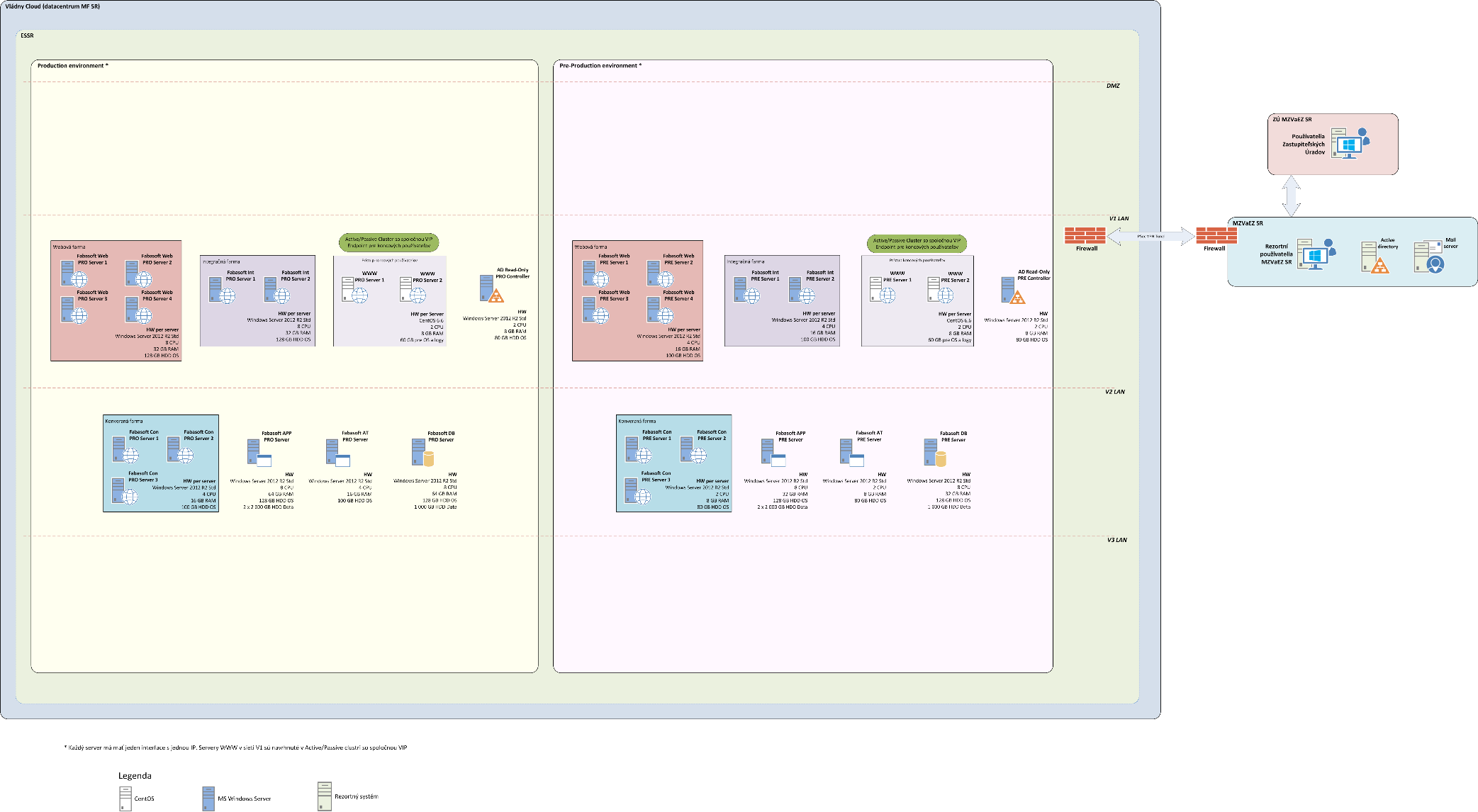 Aplikačný modelPrezentačná vrstva: Web services – slúžia na prístup používateľov cez GUI do jednotlivých systémov a vykonávajú aplikačnú logiku systému.Integračná vrstva:Web/Integration services – slúžia na integráciu jednotlivých systémov s externými systémami cez webové služby a vykonávajú aplikačnú logiku systému.Aplikačná vrstva:Backend services – slúžia na vykonávanie a riadenie workflow nad objektami, riadia ukladanie štruktúrovaných dát do databáz a neštruktúrovaných dát do súborového systému.Fabasoft AT services – slúžia na vykonávanie automatických úloh pre Backend a Web/Integration services.Fabasoft Conversion services – slúžia na vykonávanie interných konverzií súborov z/do rôznych formátov (napr. z docx  do pdf).Database services – slúžia na ukladanie štruktúrovaných dát do databáz MS SQL.Základný popis serverovej infraštruktúryVšetky servery s operačným systémom MS Windows Server sú zaradené v MS Windows doméne Všetky servery majú v DNS záznamoch forwardný aj reverzný záznamVšetky servery majú v regionálnych nastaveniach systému nastavenú hodnotu „Slovak“Každý server má definovaný názvov podľa vopred dohodnutého názvosloviaKaždý server má pridelenú statickú IP adresu z adresného priestoru podľa dohodnutého IP plánuHW infraštruktúraV nasledovnej tabuľke je popísané rozdelenie diskových oblastí a priradenie diskového priestoru jednotlivým serverom.SW komponenty  serverovej  infraštruktúryV nasledovnej tabuľke je popísané SW vybavenie serverov. Názov serveraPoužitieSW komponentyServisný účetPRODPRODPRODPRODFABAPPP01Server sa využíva ako aplikačný backend, tzn. ide o hlavný server systému ESSR.Fabasoft Folio KernelFabasoft Folio Server ManagementFabasoft Folio Domain ServicesFabasoft Folio Backend ServicesFabasoft appTelemetryxxxxxxxxxxxxxx(účet je definovaný pre beh Microsoft NT  servisov aplikácie.FABAUTP01Server zabezpečuje beh automatizovaných úloh.Fabasoft Folio KernelFabasoft Folio Server ManagementFabasoft Folio AT Servicesxxxxxxxxxxxxxx (účet je definovaný pre beh Microsoft NT  servisov AT úloh)xxxxxxxxxxxxxx (účet je definovaný pre beh Microsoft NT  servisov AT úloh)FABCONP01Server zabezpečuje konverziu dokumentov z/do rôznych formátovFabasoft Folio KernelFabasoft Folio Server ManagementFabasoft Folio Conversion ServicesMS IISxxxxxxxxxxxxxx (účet je definovaný pre beh konverzných služieb v IIS)FABCONP02Server zabezpečuje konverziu dokumentov z/do rôznych formátovFabasoft Folio KernelFabasoft Folio Server ManagementFabasoft Folio Conversion ServicesMS IISxxxxxxxxxxxxxx (účet je definovaný pre beh konverzných služieb v IIS)FABCONP03Server zabezpečuje konverziu dokumentov z/do rôznych formátovFabasoft Folio KernelFabasoft Folio Server ManagementFabasoft Folio Conversion ServicesMS IISxxxxxxxxxxxxxx (účet je definovaný pre beh konverzných služieb v IIS)FABINTP01Server poskytuje ostatným systémom prístup do systému ESSR v rámci integračných volaní.Fabasoft Folio KernelFabasoft Folio Server ManagementFabasoft Folio Web ServicesServicesMS IISxxxxxxxxxxxxxx (účet je definovaný pre beh integračných služieb v IIS)FABINTP02Server poskytuje ostatným systémom prístup do systému ESSR v rámci integračných volaní.Fabasoft Folio KernelFabasoft Folio Server ManagementFabasoft Folio Web ServicesServicesMS IISxxxxxxxxxxxxxx (účet je definovaný pre beh integračných služieb v IIS)FABSQLP01Server zabezpečuje dostupnosť databázových služieb Microsoft SQL Server.MS SQL ServerMS SQL Agentxxxxxxxxxxxxxx (Účet je definovaný ako db_owner nad všetkými databázami)Služby MS SQL sú spustené pod používateľom xxxxxxxxxxxxxxFABWEBP01Server poskytuje koncovým používateľom prístup do GUI systému ESSRFabasoft Folio KernelFabasoft Folio Server ManagementFabasoft Folio Web ServicesMS IISxxxxxxxxxxxxxx (účet je definovaný pre beh webových služieb v IIS)FABWEBP02Server poskytuje koncovým používateľom prístup do GUI systému ESSRFabasoft Folio KernelFabasoft Folio Server ManagementFabasoft Folio Web ServicesMS IISxxxxxxxxxxxxxx (účet je definovaný pre beh webových služieb v IIS)FABWEBP03Server poskytuje koncovým používateľom prístup do GUI systému ESSRFabasoft Folio KernelFabasoft Folio Server ManagementFabasoft Folio Web ServicesMS IISxxxxxxxxxxxxxx (účet je definovaný pre beh webových služieb v IIS)FABWEBP04Server poskytuje koncovým používateľom prístup do GUI systému ESSRFabasoft Folio KernelFabasoft Folio Server ManagementFabasoft Folio Web ServicesMS IISxxxxxxxxxxxxxx (účet je definovaný pre beh webových služieb v IIS)FABWWWP01Server zabezpečuje SW loadbalancer typu Active/PassiveHAproxyKeepalivedxxxxxxxxxxxxxx (lokálny účet je definovaný ako root admin).FABWWWP02Server zabezpečuje SW loadbalancer typu Active/PassiveHAproxyKeepalivedxxxxxxxxxxxxxx (lokálny účet je definovaný ako root admin).fabftdp01databázový serverxxxxxxxxxxxxxx (lokálny účet je definovaný ako root admin).fabftwp01prezentačný serverApachexxxxxxxxxxxxxx (lokálny účet je definovaný ako root admin).fabftcp01crawler a indexovací serverentSearchxxxxxxxxxxxxxx (lokálny účet je definovaný ako root admin).PreProdPreProdPreProdPreProdFABAPPE01Server sa využíva ako aplikačný backend, tzn. ide o hlavný server systému ESSR.Fabasoft Folio KernelFabasoft Folio Server ManagementFabasoft Folio Domain ServicesFabasoft Folio Backend Servicesxxxxxxxxxxxxxx (účet je definovaný pre beh Microsoft NT  servisov aplikácie.FABAUTE01Server zabezpečuje beh automatizovaných úloh.Fabasoft Folio KernelFabasoft Folio Server ManagementFabasoft Folio AT Servicesxxxxxxxxxxxxxx (účet je definovaný pre beh Microsoft NT  servisov AT úloh)xxxxxxxxxxxxxx (účet je definovaný pre beh Microsoft NT  servisov AT úloh)FABCONE01Server zabezpečuje konverziu dokumentov z/do rôznych formátovFabasoft Folio KernelFabasoft Folio Server ManagementFabasoft Folio Conversion ServicesMS IISxxxxxxxxxxxxxx (účet je definovaný pre beh konverzných služieb v IIS)FABCONE02Server zabezpečuje konverziu dokumentov z/do rôznych formátovFabasoft Folio KernelFabasoft Folio Server ManagementFabasoft Folio Conversion ServicesMS IISxxxxxxxxxxxxxx (účet je definovaný pre beh konverzných služieb v IIS)FABCONE03Server zabezpečuje konverziu dokumentov z/do rôznych formátovFabasoft Folio KernelFabasoft Folio Server ManagementFabasoft Folio Conversion ServicesMS IISxxxxxxxxxxxxxx (účet je definovaný pre beh konverzných služieb v IIS)FABINTE01Server poskytuje ostatným systémom prístup do systému ESSR v rámci integračných volaní.Fabasoft Folio KernelFabasoft Folio Server ManagementFabasoft Folio Web ServicesServicesMS IISxxxxxxxxxxxxxx (účet je definovaný pre beh integračných služieb v IIS)FABINTE02Server poskytuje ostatným systémom prístup do systému ESSR v rámci integračných volaní.Fabasoft Folio KernelFabasoft Folio Server ManagementFabasoft Folio Web ServicesServicesMS IISxxxxxxxxxxxxxx (účet je definovaný pre beh integračných služieb v IIS)FABSQLE01Server zabezpečuje dostupnosť databázových služieb Microsoft SQL Server.MS SQL ServerMS SQL Agentxxxxxxxxxxxxxx (Účet je definovaný ako db_owner nad všetkými databázami)Služby MS SQL sú spustené pod používateľom xxxxxxxxxxxxxxFABWEBE01Server poskytuje koncovým používateľom prístup do GUI systému ESSRFabasoft Folio KernelFabasoft Folio Server ManagementFabasoft Folio Web ServicesMS IISxxxxxxxxxxxxxx (účet je definovaný pre beh webových služieb v IIS)FABWEBE02Server poskytuje koncovým používateľom prístup do GUI systému ESSRFabasoft Folio KernelFabasoft Folio Server ManagementFabasoft Folio Web ServicesMS IISxxxxxxxxxxxxxx (účet je definovaný pre beh webových služieb v IIS)FABWEBE03Server poskytuje koncovým používateľom prístup do GUI systému ESSRFabasoft Folio KernelFabasoft Folio Server ManagementFabasoft Folio Web ServicesMS IISxxxxxxxxxxxxxx (účet je definovaný pre beh webových služieb v IIS)FABWEBE04Server poskytuje koncovým používateľom prístup do GUI systému ESSRFabasoft Folio KernelFabasoft Folio Server ManagementFabasoft Folio Web ServicesMS IISxxxxxxxxxxxxxx (účet je definovaný pre beh webových služieb v IIS)FABWWWE01Server zabezpečuje SW loadbalancer typu Active/PassiveHAproxyKeepalivedxxxxxxxxxxxxxx (lokálny účet je definovaný ako root admin).FABWWWE02Server zabezpečuje SW loadbalancer typu Active/PassiveHAproxyKeepalivedxxxxxxxxxxxxxx (lokálny účet je definovaný ako root admin).fabftce01crawler a indexovací serverentSearchxxxxxxxxxxxxxx (lokálny účet je definovaný ako root admin).fabftde01databázový serverxxxxxxxxxxxxxx (lokálny účet je definovaný ako root admin).fabftwe01prezentačný serverApachexxxxxxxxxxxxxx (lokálny účet je definovaný ako root admin).Názov serveraFABAPPP01FABAUTP01FABCONP01FABCONP02FABCONP03FABINTP01FABINTP02FABSQLP01FABWEBP01FABWEBP02FABWEBP03FABWEBP04FABWWWP01FABWWWP02FABFTDP01FABFTWP01FABFTCP01Typ virtuálnyvirtuálnyvirtuálnyvirtuálnyvirtuálnyvirtuálnyvirtuálnyvirtuálnyvirtuálnyvirtuálnyvirtuálnyvirtuálnyvirtuálnyvirtuálnyvirtuálnyvirtuálnyvirtuálnyPro-strediePRODPRODPRODPRODPRODPRODPRODPRODPRODPRODPRODPRODPRODPRODPRODPRODPRODHDD #1128 GB100 GB100 GB100 GB100 GB128 GB128 GB128 GB128 GB128 GB128 GB128 GB60 GB60 GB100 GB60 GB80GBHDD #22000 GB1000 GB500 GB100 GBHDD #32000 GB1000 GBHDD #4500 BGvCPU8 cores4 cores4 cores4 cores4 cores8 cores8 cores8 cores8 cores8 cores8 cores8 cores2 cores2 cores8 cores2 cores4 coresRAM64 GB16 GB16 GB16 GB16 GB32 GB32 GB64 GB32 GB32 GB32 GB32 GB8 GB8 GB32 GB8 GB16GBOSWindows Server 2012 Std R2Windows Server 2012 Std R2Windows Server 2012 Std R2Windows Server 2012 Std R2Windows Server 2012  Std R2Windows Server 2012 Std R2Windows Server 2012 Std R2Windows Server 2012 Std R2Windows Server 2012 Std R2 Windows Server 2012 Std R2 Windows Server 2012 Std R2 Windows Server 2012 Std R2 CentOS 6.6CentOS 6.6CentOS 7.3CentOS 7.3CentOS 7.3Názov serveraFABAPPE01FABAUTE01FABCONE01FABCONE02FABCONE03FABINTE01FABINTE02FABSQLE01FABWEBE01FABWEBE02FABWEBE03FABWEBE04FABWWWE01FABWWWE02FABFTDE01FABFTWE01FABFTCE01Typ virtuálnyvirtuálnyvirtuálnyvirtuálnyvirtuálnyvirtuálnyvirtuálnyvirtuálnyvirtuálnyvirtuálnyvirtuálnyvirtuálnyvirtuálnyvirtuálnyvirtuálnyvirtuálnyvirtuálnyPro-strediePrePRODPrePRODPrePRODPrePRODPrePRODPrePRODPrePRODPrePRODPrePRODPrePRODPrePRODPrePRODPrePRODPrePRODPrePRODPrePRODPrePRODHDD #1128 GB80 GB80 GB80 GB80 GB100 GB100 GB128 GB100 GB100 GB100 GB100 GB60 GB60 GB80 GB20 GB60GBHDD #22000 GB1000 GB500 GB500 GBHDD #32000 GBvCPU8 cores2 cores2 cores2 cores2 cores4 cores4 cores8 cores4 cores4 cores4 cores4 cores2 cores2 cores8 cores1 core2 coreRAM32 GB8 GB8 GB8 GB8 GB16 GB16 GB32 GB16 GB16 GB16 GB16 GB8 GB8 GB16 GB1 GB8 GBOSWindows Server 2012 Std R2 Windows Server 2012 Std R2Windows Server 2012  Std R2Windows Server 2012  Std R2Windows Server 2012  Std R2Windows Server 2012 Std R2Windows Server 2012 Std R2Windows Server 2012 Std R2Windows Server 2012  Std R2 Windows Server 2012  Std R2 Windows Server 2012  Std R2 Windows Server 2012  Std R2 CentOS 6.6CentOS 6.6CentOS 7.3CentOS 6.7CentOS 7.3FABAPPP01FABAUTP01FABCONP01 – FABCONP03FABINTP01 – FABINTP02FABSQLP01FABWEBP01 – FABWEBP04FABWWWP01 – FABWWWP02FABFTDP01FABFTWP01FABFTCP01MS Windows Server 2012 Std R2 x64CentOS 6.6 x64CentOS 7.3 x64MS SQL Server 2014 Std x64MS IIS 8.5MS .NET Framework 4.0MS XML Core Services 6.0 SP1MS VC++ 2008 Redistributable Package, x64MS VC++ 2010 Redistributable Package, x64MS IE9 a vyššíMS Office 2013 Standard, x64Adobe Acrobat Reader XGPL Ghostscript 9.06, x64Java SE JDK 7 Update 45, x64KeepalivedHAproxyApache???? DATABAZAentSearchFABAPPE01FABAUTE01FABCONE01 – FABCONE03FABINTE01 – FABINTE02FABSQLE01FABWEBE01 – FABWEBE04FABWWWE01 – FABWWWE02FABFTDE01FABFTWE01FABFTCE01MS Windows Server 2012 Std R2 x64CentOS 6.6 x64CentOS 7.3 x64MS SQL Server 2014 Std x64MS IIS 8.5MS .NET Framework 4.0MS XML Core Services 6.0 SP1MS VC++ 2008 Redistributable Package, x64MS VC++ 2010 Redistributable Package, x64MS IE9 a vyššíMS Office 2013 Standard, x64Adobe Acrobat Reader XGPL Ghostscript 9.06, x64Java SE JDK 7 Update 45, x64KeepalivedHAproxyApache???? DATABAZAentSearch